JARNÁ PRECHÁDZKA(objaviteľská cesta prírodou)NÁJDI A PRIVOŇAJNÁJDI A DOTKNI SA NÁJDI A POZORUJNÁJDI A POČÚVAJPočas prechádzky sa stretávaš s rôznymi zvieratkami. Vidíš rôzne predmety, veci, rastliny. TVOJOU ÚLOHOU je zahrať sa na OBJAVITEĽA, využiť svoje zmysly(ktoré sú SLUCH, ČUCH,ZRAK, HMAT a CHUŤ) a splniť rôzne úlohy. Ak ich splníš, poznačíš si to do obdĺžnikov.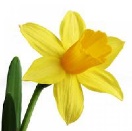 narcis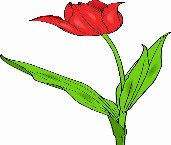 tulipántulipán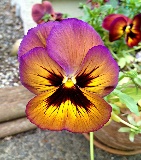 sirôtkasirôtka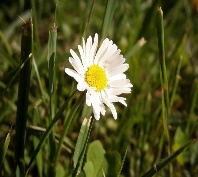 sedmokráska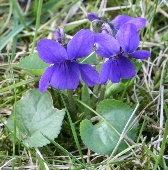 fialkafialka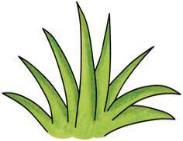 tráva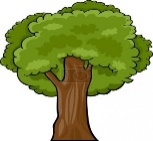 veľký strom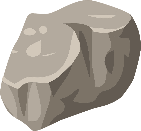 kameň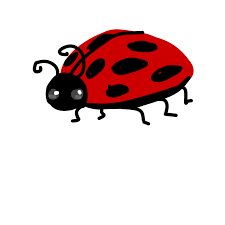 lienka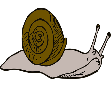 slimák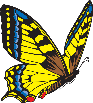 motýľ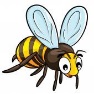 včela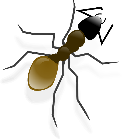 mravec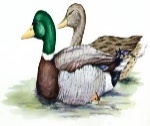 kačice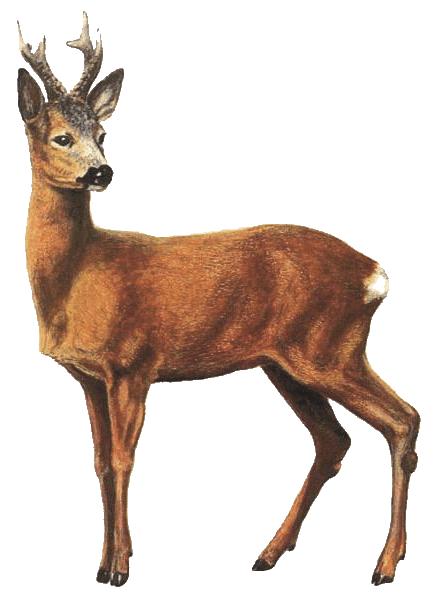 srnka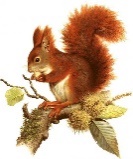 veverička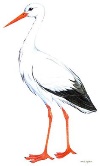 bocian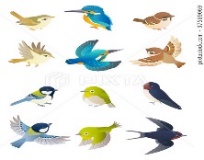 spev vtákov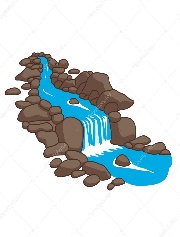 tečúci potok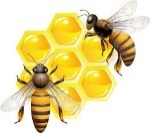 bzukot včiel